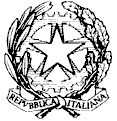 Ministero dell'Istruzione, dell'Università e della RicercaUFFICIO SCOLASTICO REGIONALE PER LA CAMPANIAISTITUTO OMNICOMPRENSIVO STATALE POLLA  IC - IPSS POLLA 
Via Campi, snc- 84035 Polla (Sa)
Codice Ministeriale: SAIC872009 - Telefono - 0975376006/05
e-mail: saic872009@istruzione.it - saic872009@pec.istruzione.itALLEGATO AL P.F.I. PRIMO QUADRIMESTRE a. s. ____/_____(compilazione a cura dei tutor per i P.F.I.)Sezione 1VALUTAZIONE PRIMO QUADRIMESTRE a. s. _____/______(compilazione a cura dei docenti)*verifiche scritte; verifiche orali; verifiche laboratoriali (per le materie che prevedono attività laboratoriale: in itinere/ore aggiuntive*verifiche scritte; verifiche orali; verifiche laboratoriali (per le materie che prevedono attività laboratoriale: in itinere/ore aggiuntiSezione 2Punti di forza su cui far leva per l’apprendimento:________________________________________________________________________________________________________________________________________________________________________________________________________Esigenze di miglioramento:________________________________________________________________________________________________________________________________________________________________________________________________________Sezione 3VALUTAZIONE UDA PRIMO QUADRIMESTRE a. s. 2022/ 2023
(compilazione a cura dei docenti)DataIl tutor______________________ALUNNOCLASSESEZIONEMATERIALIVELLO 5AVANZATOLIVELLO 4INTERMEDIOLIVELLO 3BASELIVELLO 2PARZIALELIVELLO 1NON AGGIUNTOTIPO DI CARENZA FORMATIVAMODULI E INTERVENTI DI RECUPERO PROPOSTIATTIVITA’ DI POTENZIAMENTO*LIVELLO PREDOMINANTELIVELLO 5 AVANZATOLIVELLO 4 INTERMEDIOLIVELLO 3 BASELIVELLO 2 PARZIALELIVELLO 1NON RAGGIUNTOVOTO9/107/8653/4Titolo UDA Il bullismoMATERIALIVELLO 5AVANZATOLIVELLO 4INTERMEDIOLIVELLO 3BASELIVELLO 2PARZIALELIVELLO 1NON RAGGIUNTOITALIANOSTORIAGEOGRAFIASC. UMANEMET. OPER.DIRITTOINGLESEFRANCESEMATEMAT.TICSC. INT.SC. MOTOR.RELIGIONELIVELLO PREDOMINANTELIVELLO 5 AVANZATOLIVELLO 4 INTERMEDIOLIVELLO 3 BASELIVELLO 2 PARZIALELIVELLO 1NON RAGGIUNTOVOTO9/107/8653/4